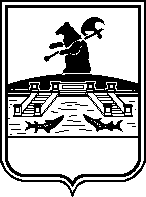 Администрация городского округа город РыбинскЯрославской областиПОСТАНОВЛЕНИЕот_________________                                                                                №_________ Об утверждении муниципальной программы«Реализация молодежной политики в городском округе город Рыбинск Ярославской области»На основании Бюджетного кодекса Российской Федерации, Федерального закона от 06.10.2003 № 131-ФЗ «Об общих принципах организации местного самоуправления в Российской Федерации», решения Муниципального Совета городского округа город Рыбинск от 12.12.2019 № 94 «О бюджете городского округа город Рыбинск на 2020 год и на плановый период 2021 и 2022 годов», в соответствии с постановлением Администрации городского округа город Рыбинск от 06.06.2014 № 1727 «О программах городского округа город Рыбинск»,  постановлением Администрации городского округа город Рыбинск Ярославской области от 08.06.2020 № 1306 «О муниципальных программах», руководствуясь Уставом городского округа город Рыбинск Ярославской области,ПОСТАНОВЛЯЮ:Утвердить муниципальную программу «Реализация молодежной политики в городском округе город Рыбинск Ярославской области» согласно приложению.Признать утратившими силу:	- постановление Администрации городского округа город Рыбинск от 26.08.2019 № 2195 «Об утверждении муниципальной программы «Реализация молодежной политики в городском округе город Рыбинск»;	- постановление Администрации городского округа город Рыбинск Ярославской области от 13.02.2020 № 345 «О внесении изменений в постановление Администрации городского округа город Рыбинск от 26.08.2019 №2195»; 	- постановление Администрации городского округа город Рыбинск Ярославской области от 08.06.2020 № 1295 «О внесении изменений в постановление Администрации городского округа город Рыбинск от 26.08.2019 №2195». Опубликовать настоящее постановление в средствах массовой информации и разместить на официальном сайте Администрации городского округа город Рыбинск.Контроль за исполнением настоящего постановления возложить на заместителя Главы Администрации по социальным вопросам.Глава городского округа город Рыбинск									        Д.В. ДобряковСОГЛАСОВАНОПервый заместитель Главы Администрации                                    М.Б. Быков Заместитель Главы Администрации по социальным вопросам                                                                    Н.М. ШульдинаДиректор  Департамента  финансов 		Н.Н. Петухова Директор Департамента по физической культуре, спорту и молодежной политике						 О.Б.Кондратенко  Начальник управления экономического развития и инвестиций              		    	 О.В.  Харисова    Начальник юридического отдела				                     Е.А. ВетроваГлавный специалист – юрист                                                            Департамента по физической культуре, спорту и молодежной политике                                                          А.Н. Кормилицын  Исполнитель:консультант Департаментапо физической культуре, спорту и молодежной политикеА.А. Смирнова 290-246Рассылка									Заместитель  Главы Администрации по социальным вопросам			- 1 экз.Департамент по физической культуре, спорту и молодежной политике		- 2 экз.Департамент финансов										- 1 экз.Управление экономического развития и инвестиций					- 1 экз.Отдел делопроизводства и документооборота						- 1 экз.Пресс служба                                                                                                            - 1 экз. Регистр 